Om de olika språkversionerna skiljer sig åt ska den engelska versionen ha företräde.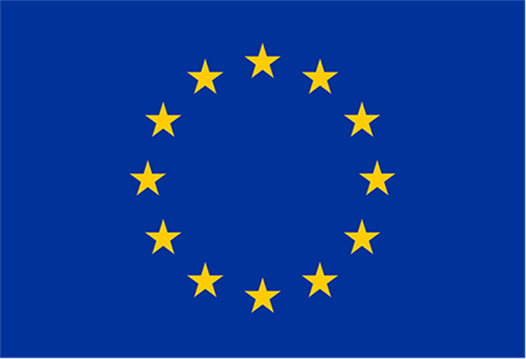 Programmet för medborgare, jämlikhet, rättigheter och värden (CERV)Inbjudan att lämna förslag Vänortssamverkan och Nätverk av städer(CERV-2022-CITIZENS-TOWN: CERV-2022-TOWN-TT, CERV-2022-TOWN-NT)Version 1.016 november 2021FÖRSLAGSINFORDRAN INNEHÅLLSFÖRTECKNING0.	Inledning	41.	Bakgrund	52.	Mål – Teman och prioriteringar – Verksamheter som kan finansieras – Förväntat resultat	5Mål	6Teman och prioriteringar (omfattning)	6Mål	7Teman och prioriteringar (omfattning)	8Verksamheter som kan finansieras (omfattning)	8Förväntade effekter	93.	Tillgänglig budget	94.	Tidsplan och tidsfrister	95.	Formkrav och dokument	106.	Behörighet	11Stödberättigade deltagare (stödberättigade länder)	11Konsortiets sammansättning	13Stödberättigande verksamhet	13Geografiskt läge (länder som förslagsinfordran omfattar)	13Varaktighet	14Etik och EU:s värden	147.	Ekonomisk och operativ kapacitet och uteslutningskriterier	15Ekonomisk kapacitet	15Operativ kapacitet	15Uteslutningskriterier	168.	Utvärderings- och tilldelningsförfarande	179.	Tilldelningskriterier	1810.	Bidragsavtalens rättsliga och finansiella utformning	18Startdatum och projektets varaktighet	19Delmål och resultat	19Bidragsform, bidragsnivå och högsta bidragsbelopp	19Budgetkategorier och regler för stödberättigande kostnader	19Redovisnings- och betalningsarrangemang	20Säkerhet vid förfinansiering	20Intyg	21Ansvarsordning för återkrav	21Bestämmelser om projektets genomförande	21Andra särskilda regler	21Bristande efterlevnad och kontraktsbrott	2211.	Hur du lämnar in en ansökan	2212.	Hjälp	2313.	Viktigt	24InledningDet här är en inbjudan att lämna förslag på verksamhetsbidrag inom området medborgarengagemang och medborgardeltagande inom ramen för programmet för medborgare, jämlikhet, rättigheter och värden (CERV). Regelverket för detta EU-finansieringsprogram fastställs iförordning 2018/1046 (EU:s budgetförordning),den grundläggande rättsakten (förordning 2021/692) om programmet för medborgare, jämlikhet, rättigheter och värden (CERV).Förslagsinfordran genomförs i enlighet med arbetsprogrammet 2021–2022 och förvaltas av Europeiska genomförandeorganet för utbildning och kultur (Eacea) (nedan kallat genomförandeorganet).Förslagsinfordran omfattar följande delområden:CERV-2022-CITIZENS-TOWN-TT (delområde 1) – VänortssamverkanCERV-2022-CITIZENS-TOWN-NT (delområde 2) – Nätverk av städerVarje projektansökan som görs inom ramen för denna förslagsinfordran får endast avse ett av dessa delområden. Sökande som vill ansöka om mer än ett delområde måste lämna in ett separat förslag för varje delområde.Vi ber dig att noga läsa dokumentationen för förslagsinfordran, i synnerhet detta dokument, mallen för bidragsavtal, onlinehandledningen för EU:s finansierings- och anbudsportal och det kommenterade bidragsavtalet för EU-bidrag.Dessa dokument innehåller förtydliganden och svar på frågor som kan uppstå medan du förbereder din ansökan: Dokumentet för förslagsinfordran innehåller information om bakgrund, mål, omfattning, verksamhet som kan finansieras och förväntade resultat (avsnitten 1 och 2),tidsplan och tillgänglig budget (avsnitten 3 och 4), tillåtlighet och stödberättigande (inklusive obligatoriska dokument, avsnitten 5 och 6),kriterier för ekonomisk och operativ kapacitet samt uteslutningskriterier (avsnitt 7),utvärderings- och tilldelningsförfarande (avsnitt 8),tilldelningskriterier (avsnitt 9), bidragsavtalens rättsliga och finansiella utformning (avsnitt 10),hur du lämnar in en ansökan (avsnitt 11).Onlinehandledningen innehåller information om förfaranden för registrering och inlämning av förslag online via EU:s finansierings- och anbudsportalen (hädanefter kallad ”portalen”) hur du på bästa sätt sammanställer din ansökan.Det kommenterade bidragsavtalet innehållerdetaljerade anmärkningar om alla bestämmelser i bidragsavtalet som du måste underteckna för att få bidrag (inklusive bidragsberättigande kostnader, betalningsplan, åtföljande förpliktelser osv.). Du uppmanas också besöka webbplatsen för projektresultat från programmet ”Ett Europa för medborgarna”, webbplatsen för resultat från programmet Rättigheter, jämlikhet och medborgarskap (REC) och Daphne Toolkit för att se vilka projekt som har finansierats tidigare. BakgrundProgrammet för medborgare, jämlikhet, rättigheter och värden tillhandahåller finansiering av verksamhet som rör medborgarengagemang, jämlikhet för alla och genomförandet av rättigheter och EU:s värden. Programmet för medborgare, jämlikhet, rättigheter och värden (nedan kallat programmet) är en sammanslagning av det tidigare programmet för rättigheter, jämlikhet och medborgarskap och det tidigare programmet ”Ett Europa för medborgarna”.Programmet bidrar till att främja utbyten mellan människor från olika länder, öka den ömsesidiga förståelsen och toleransen samt ge människor möjlighet att bredda sina perspektiv och utveckla en känsla av europeisk tillhörighet och identitet genom vänortssamverkan och nätverk av städer. Samtidigt som programmet präglas av en bottom-up-strategi ger det också, särskilt när det gäller nätverk av städer, möjlighet att fokusera på EU:s prioriteringar. Några av målen är till exempel att öka medborgarnas kunskap om EU-stadgan om de grundläggande rättigheterna, att bidra till ett ökat valdeltagande och en mer inkluderande kandidatur i valet till Europaparlamentet, och att öka medvetenheten om diskriminering och rasism och deras konsekvenser.Målet med denna förslagsinfordran är att stödja följande politiska initiativ: EU:s handlingsplan för demokrati, EU:s strategiska ram för romers jämlikhet, inkludering och deltagande, strategin för att förbättra tillämpningen av stadgan om de grundläggande rättigheterna i EU och rapporten om EU-medborgarskapet. Mål – Teman och prioriteringar – Verksamheter som kan finansieras – Förväntat resultatCERV-2022-CITIZENS-TOWN-TT – VänortssamverkanMål Att främja utbyten mellan medborgare i olika länder.Att ge medborgarna möjlighet att upptäcka Europeiska unionens kulturella mångfald och göra dem uppmärksamma på att de europeiska värderingarna och kulturarvet utgör grunden för en gemensam framtid. Att garantera fredliga förbindelser mellan européer och säkerställa deras aktiva deltagande på lokal nivå.Att öka den ömsesidiga förståelsen och vänskapen mellan EU-medborgarna.Att uppmuntra till samarbete mellan kommuner och utbyte av bästa praxis.Att stödja en god lokal samhällsstyrning och öka de lokala och regionala myndigheternas roll i den europeiska integrationsprocessen.Vänortsprojekten väntas avspegla sig i nya idéer för Europa – medborgarinriktade, jämlikhetssträvande, framåtblickande och konstruktiva – som framför allt är tänkt att vara mer tilltalande för den yngre generationen. Projekten skulle kunna bygga på resultatet av samråd med medborgarna och leda till debatt om hur man konkret kan skapa en mer demokratisk union, ge medborgarna möjlighet att på nytt engagera sig i EU och utveckla en starkare känsla av egenansvar för det europeiska projektet.Teman och prioriteringar (omfattning)Öka medvetenheten om Europas rika kulturella och språkliga miljöProgrammet bidrar till att främja interkulturell dialog genom att sammanföra människor av olika nationalitet och med olika språk och ge dem möjlighet att delta i gemensamma aktiviteter. Här bör vänortsprojekten bidra till att öka medvetenheten om Europas rika kulturella och språkliga miljö och främja ömsesidig förståelse och tolerans, för att därigenom bidra till utvecklingen av en respektfull, dynamisk och mångfacetterad europeisk identitet och respekten för gemensamma värderingar, demokrati och grundläggande rättigheter. Öka medvetenheten om vikten av att fördjupa den europeiska integrationen baserat på solidaritetEuropeiska unionen bygger på solidaritet: solidaritet mellan dess medborgare, solidaritet över gränserna mellan dess medlemsstater och solidaritet genom stödåtgärder inom och utanför unionen. Solidaritet är en gemensam värdering som skapar sammanhållning och löser samhällsproblem. Vänortsprojekten bör bidra till att överbrygga nationella uppfattningar genom att främja en ömsesidig förståelse och genom att skapa forum där gemensamma lösningar konstruktivt kan diskuteras. Deras mål bör vara att öka medvetenheten om vikten av att fördjupa den europeiska integrationen baserat på solidaritet och gemensamma värderingar.Verka för att skapa en känsla av europeisk tillhörighet genom att främja debatten om Europas framtid Vänortsprojekten bör ge medborgarna möjlighet att tycka till om vilket slags Europa de vill ha. De debatter som främjas genom vänortssamverkan bör baseras på det som EU konkret har uppnått och de lärdomar som har dragits av historien. Sådana debatter bör också avspegla sig i rådande trender och ge deltagarna möjlighet att utmana den EU-skepsis som finns genom att föreslå möjliga åtgärder som EU kan vidta för att skapa en känsla av europeisk tillhörighet, öka insikten om fördelarna med EU och öka EU:s sociala och politiska sammanhållning. Vänkommuner uppmuntras att sträva efter att nå målen med konferensen om Europas framtid. Dessutom bör debatterna bidra till en kultur av demokratiskt utbyte, där alla deltagares åsikter värderas lika högt, oavsett kön, ålder eller etnisk bakgrund.Reflektera över hur covid-19-pandemin har påverkat lokalsamhällenaCovid-19-pandemin har påverkat hur våra demokratier och vårt medborgardeltagande fungerar. För att förhindra smittspridning infördes kraftfulla begränsningar av den individuella och den kollektiva friheten. Vänortsprojekten uppmuntras att reflektera över hur covid-19-pandemin har påverkat livet i lokalsamhällena och hur de fungerar, samt formerna för medborgardeltagande under covid-19-krisen.Verksamheter som kan finansieras (omfattning)Sådana verksamheter kan bland annat varaworkshoppar, seminarier, konferenser, utbildningar, expertmöten, webbinarier, informationskampanjer, datainsamling och samråd, utveckling, utbyten och spridning av god praxis mellan offentliga myndigheter och organisationer i det civila samhället, utveckling av kommunikationsverktyg och användning av sociala medier.Hänsyn bör tas till jämställdhetsperspektivet vid planeringen av verksamheternas ”format” för att säkerställa att det är tillgängligt för kvinnor och män på lika villkor och att både kvinnor och män kan delta i verksamheterna. Förväntade effekterAtt öka och främja en ömsesidig förståelse och vänskap mellan många olika medborgare på lokal nivå.Att involvera många olika medborgare med erfarenhet av det lokala samhället och få insikt om det mervärde som EU ger genom gräsrotsperspektivet.Att skapa en starkare känsla av europeisk tillhörighet.CERV-2022-CITIZENS-TOWN-NT – Nätverk av städer Mål Att främja utbyten mellan medborgare i olika länder.Att ge medborgarna möjlighet att upptäcka Europeiska unionens kulturella mångfald och göra dem uppmärksamma på att de europeiska värderingarna och kulturarvet utgör grunden för en gemensam framtid.Att garantera fredliga förbindelser mellan européer och säkerställa deras aktiva deltagande på lokal nivå.Att öka den ömsesidiga förståelsen och vänskapen mellan EU-medborgarna.Att uppmuntra till samarbete mellan kommuner och utbyte av bästa praxis.Att stödja en god lokal samhällsstyrning och öka de lokala och regionala myndigheternas roll i den europeiska integrationsprocessen.Projekten inom Nätverk av städer väntas avspegla sig i nya idéer för Europa – medborgarinriktade, jämlikhetssträvande, framåtblickande och konstruktiva – som framför allt skulle vara mer tilltalande för den yngre generationen. Projekten kan bygga på resultatet av samråd med medborgarna och kan ge upphov till debatt om hur man konkret kan skapa en mer demokratisk union, ge medborgarna möjlighet att på nytt engagera sig i EU och utveckla en starkare känsla av egenansvar för det europeiska projektet.Nätverk av städer bör ge städer och kommuner möjlighet att fördjupa och intensifiera samarbeten och debatter i ett långsiktigt perspektiv, utveckla hållbara nätverk och beskriva sin långsiktiga vision för den europeiska integrationens framtid.Teman och prioriteringar (omfattning)Samtidigt som programmet präglas av en bottom up-strategi bör särskilt fokus läggas på följande:Stärka den europeiska och demokratiska dimensionen av EU:s beslutsprocessNätverk av städer inbjuds att utveckla projekt som stärker demokratisk samhällsstyrning genom att stödja medborgarnas aktiva deltagande i europeiskt politiskt liv och utnyttjandet av sin rösträtt. Dessa projekt skulle bidra till att motverka lågt valdeltagande, populism, desinformation och utmaningar för det civila samhället.Stöd för fria och rättvisa val i Europa,Inför valet till Europaparlamentet 2024 inbjuds Nätverk av städer att arbeta på att bevara EU:s demokratiska institutioner och medborgarnas deltagande i dessa. Samordning inom och mellan relevanta nätverk skulle kunna leda bland annat till upprättande av gemensamma arbetsmetoder, uppbyggnad av kapacitet för att upptäcka och hantera hot mot val, utarbetande av modeller för god praxis och riktlinjer.Verka för att skapa en känsla av europeisk tillhörighet genom att främja debatten om Europas framtid Projekten inom Nätverk av städer skulle kunna ge medborgarna möjlighet att tycka till om vilket slags Europa de vill ha. Debatterna bör baseras på det som EU konkret har uppnått och de lärdomar som har dragits av historien. Sådana debatter kan även leda till förslag på möjliga åtgärder som EU kan vidta för att skapa en känsla av europeisk tillhörighet, öka insikten om fördelarna med EU och öka EU:s sociala och politiska sammanhållning. Nätverk av städer uppmuntras att sträva efter att nå målen med konferensen om Europas framtid.Reflektera över hur covid-19-pandemin har påverkat lokalsamhällenaCovid-19-pandemin har påverkat hur våra demokratier och vårt medborgardeltagande fungerar. För att förhindra smittspridning infördes kraftfulla begränsningar av den individuella och den kollektiva friheten. Nätverk av städer uppmuntras att reflektera över hur covid-19-pandemin har påverkat livet i lokalsamhällena och hur de fungerar, samt formerna för medborgardeltagande under covid-19-krisen.Verksamheter som kan finansieras (omfattning)Sådana verksamheter kan bland annat varaworkshoppar, seminarier, konferenser, utbildningar, expertmöten, webbinarier, informationskampanjer, datainsamling och samråd, utveckling, utbyten och spridning av god praxis mellan offentliga myndigheter och organisationer i det civila samhället, utveckling av kommunikationsverktyg och användning av sociala medier.Hänsyn bör tas till jämställdhetsperspektivet vid planeringen av verksamheternas ”format” för att säkerställa att det är tillgängligt för kvinnor och män på lika villkor och att både kvinnor och män kan delta i verksamheterna. Projektens utformning och genomförande förväntas främja jämställdhet mellan könen och integrering av ett ickediskrimineringsperspektiv. Sökande skulle till exempel kunna genomföra och inkludera en jämställdhetsanalys i sitt förslag, som skulle kartlägga potentiellt olika inverkan av projektet och dess verksamheter på såväl kvinnor och män som flickor och pojkar i deras fulla mångfald. Därigenom skulle oavsiktligt negativa effekter av åtgärden på endera könet kunna förebyggas (inte vålla skada-strategi).Förväntade effekterAtt ge städer och kommuner möjlighet att utveckla större projekt i syfte att öka projektens genomslag och hållbarhet. Att låta stödmottagarna utveckla mer tematiska och policyrelaterade projekt. Att upprätta varaktiga förbindelser med partnerorganisationer. Att öka medvetenheten om mångfaldens fördelar och att bekämpa diskriminering och rasism. Att öka och uppmuntra ömsesidig förståelse och acceptans för europeiska minoriteter, till exempel romer. Att öka medvetenheten om EU-stadgan om de grundläggande rättigheterna och dess tillämpning och verka för en kultur av grundläggande rättigheter. Att förbättra informationen om de rättigheter som är knutna till EU-medborgarskapet och förbättra deras genomförande i medlemsstaterna.Att öka medvetenheten bland och tillhandahålla bättre information till rörliga EU-medborgare och deras familjemedlemmar om deras rättigheter som är knutna till EU-medborgarskapet.Tillgänglig budgetDen tillgängliga budgeten för denna förslagsinfordran är 11.000.000 euro.För delområdesspecifik budgetinformation, se tabellen nedan.Vi förbehåller oss rätten att inte dela ut alla tillgängliga medel, eller att omfördela dem mellan delområdena i förslagsinfordran, med hänsyn till de förslag som inkommit och resultaten av utvärderingen. Tidsplan och tidsfrister Formkrav och dokumentFörslagen måste lämnas in innan ansökningstiden går ut (se tidtabellen i avsnitt 4).Förslag måste lämnas in elektroniskt via det elektroniska inlämningssystemet i finansierings- och anbudsportalen (nås via delområdessidan under fliken Search Funding & Tenders). Ansökningar kan INTE lämnas in i pappersform.Förslagen (inklusive bilagor och styrkande handlingar) måste lämnas in på de formulär som tillhandahålls i inlämningssystemet ( INTE de dokument som finns på sidan ”Topic” – de tillhandahålls endast i informationssyfte).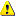 Förslagen måste vara fullständiga och innehålla alla efterfrågade uppgifter och alla erforderliga bilagor och styrkande handlingar: Del A i ansökningsformuläret – innehåller administrativa uppgifter om deltagarna (framtida samordnare, stödmottagare och anknutna enheter) och en sammanfattning av budgeten för projektet (fylls i direkt online).Del B i ansökningsformuläret – innehåller den tekniska beskrivningen av projektet (laddas ned från portalens inlämningssystem, fylls i, sammanställs och laddas upp igen).Del C (fylls i direkt online) innehåller ytterligare uppgifter om projektet, inklusive obligatoriska indikatorer.Obligatoriska bilagor och styrkande handlingar (laddas upp):Detaljerad budgettabell: ej tillämpligtCV för den huvudsakliga projektgruppen: ej tillämpligtVerksamhetsrapporter för föregående år: ej tillämpligtförteckning över tidigare projekt (relevanta projekt under de senaste fyra åren (mall tillgänglig i del B)för deltagare vars verksamhet riktar sig till barn: deras barnskyddspolicy som omfattar de fyra områden som beskrivs i Keeping Children Safe Child Safeguarding Standards.beräkning av enhetsbeloppett stödbrev undertecknat av kommunen (gäller för sökande och partner i kategorin ”ideell organisation som företräder en lokal myndighet”).Vid inlämning av förslag måste du intyga att du har mandat att handla för alla sökandes räkning. Dessutom måste du intyga att uppgifterna i ansökan är korrekta och fullständiga samt att deltagarna uppfyller villkoren för EU-stöd (i synnerhet för stödberättigande, ekonomisk och operativ kapacitet, uteslutningskriterier osv.). Innan bidragsavtalet undertecknas måste varje bidragsmottagare och anknuten enhet intyga detta på nytt genom att underteckna en försäkran på heder och samvete. Förslag utan fullt stöd kommer att avslås.Din ansökan måste vara läsbar, tillgänglig och utskrivbar.Förslagen får omfatta högst 40 sidor för delområdet Vänortssamverkan (del B) och 70 sidor för delområdet Nätverk av städer (del B). Vid utvärderingen tas ingen hänsyn till eventuella ytterligare sidor.Du kan i ett senare skede bli ombedd att lämna ytterligare handlingar (för validering av juridiska personer, kontroll av ekonomisk kapacitet, validering av bankkonton o.s.v.). För mer information om inlämningsprocessen (inklusive it-aspekter) se onlinehandledningen.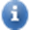 Behörighet Stödberättigade deltagare (stödberättigade länder)För att ha rätt till stöd måste sökandena (stödmottagare och anknutna enheter) varajuridiska personer (offentliga eller privata organ), etablerade i ett av de stödberättigade länderna, dvs. EU-medlemsstater (inklusive utomeuropeiska länder och territorier),länder utanför EU,länder associerade med CERV-programmet eller länder som ligger i förhandlingar om ett associeringsavtal och där avtalet träder i kraft innan bidragsavtalet undertecknas (förteckning över deltagande länder)övriga villkor för stödberättigande:CERV-2022-CITIZENS-TOWN-TT – Vänortssamverkan: för sökanden: ett offentligt organ eller en ideell organisation: städer/kommuner och/eller andra lokala myndighetsnivåer eller deras vänortskommittéer eller andra ideella organisationer som företräder lokala myndigheter.projektet måste omfatta kommuner från minst två stödberättigade länder, varav minst ett är en EU-medlemsstat.verksamheten måste äga rum i ett stödberättigat land som deltar i projektet.vänortsevenemang måste ha minst 50 direkta deltagare, varav minst 25 deltagare är inbjudna deltagare. CERV-2022-CITIZENS-TOWN-NT – Nätverk av städerför sökanden och partner: vara ett offentligt organ eller en ideell organisation: städer/kommuner och/eller andra lokala myndighetsnivåer eller deras vänortskommittéer eller andra ideella organisationer som företräder lokala myndigheter.projektet måste omfatta kommuner från minst fem stödberättigade länder, varav minst tre är EU-medlemsstater.verksamheten måste äga rum i minst två olika stödberättigade programländer.Bidragsmottagarna och anknutna enheter måste registrera sig i deltagarregistret – innan förslaget lämnas in – och måste valideras av den centrala valideringstjänsten (REA Validation). För valideringen blir de uppmanade att ladda upp dokument som visar rättslig status och ursprung.Andra enheter kan delta i andra konsortieroller, såsom associerade partner, underleverantörer, tredje man som lämnar naturabidrag osv. (se avsnitt 13).Specialfall Fysiska personer – fysiska personer är INTE stödberättigade (med undantag för egenföretagare, dvs. enmansföretagare, där företaget inte har en ställning som juridisk person som skiljer sig från den fysiska personen).Internationella organisationer – internationella organisationer är stödberättigade. Reglerna för stödberättigade länder gäller inte för dem.Enheter utan ställning som juridisk person – Enheter som inte har status som juridisk person enligt deras nationella lagstiftning får i undantagsfall delta, förutsatt att deras företrädare har kapacitet att åta sig rättsliga skyldigheter för deras räkning och erbjuder garantier för skyddet av EU:s ekonomiska intressen som är likvärdiga med dem som erbjuds av juridiska personer.EU-organ – EU-organ (med undantag för Europeiska kommissionens gemensamma forskningscentrum) kan INTE ingå i ett konsortium.Föreningar och intressegrupperingar – enheter som består av medlemmar får delta som ”enda bidragsmottagare” eller ”bidragsmottagare utan ställning som juridisk person”.  Observera att om åtgärden ska genomföras av medlemmarna bör de också delta (antingen som bidragsmottagare eller som anknuten enhet, annars är deras kostnader INTE stödberättigande). 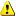 Kontaktpunkter för programmet – Är stödberättigade som samordnare eller stödmottagare i öppna förslagsinfordringar om de har förfaranden för att separera funktionerna för projektledning och tillhandahållandet av information och om de kan visa att kostnaderna hålls separata (dvs. att deras projektbidrag inte används för att finansiera kostnader som redan finansieras av deras andra bidrag). Här krävs följande: Användning av analytisk redovisning som gör det möjligt att ha en kostnadsredovisning med kostnadsfördelningsnycklar och kostnadsredovisningskoder OCH tillämpa dessa nycklar och koder för att identifiera och separera kostnaderna (dvs. för att hänföra dem till ett av de två bidragen). Registrering av alla faktiska kostnader som uppkommit i samband med de verksamheter som finansieras med de två bidragen (inklusive de indirekta kostnaderna). Fördelning av kostnaderna på ett sätt som leder till ett rättvist, objektivt och realistiskt resultat.Länder som håller på att förhandla om associeringsavtal – Stödmottagare från länder som ligger i förhandlingar (se ovan) får delta i förslagsinfordran och kan underteckna bidragsavtal om förhandlingarna avslutas innan bidragsavtalet har undertecknats (med retroaktiv verkan, om detta anges i avtalet).EU:s restriktiva åtgärder – Särskilda regler gäller för vissa enheter (t.ex. enheter som är föremål för EU:s restriktiva åtgärder enligt artikel 29 i fördraget om Europeiska unionen (EU-fördraget) och artikel 215 i fördraget om Europeiska unionens funktionssätt (EUF-fördraget) och enheter som omfattas av kommissionens riktlinjer nr 2013/C 205/05). Sådana enheter är inte berättigade att delta i någon egenskap, vare sig som stödmottagare, anknutna enheter, associerade partner, underleverantörer eller mottagare av ekonomiskt stöd till tredje man (i förekommande fall). För mer information, se Regler för validering av juridiska enheter, utnämning av Lear-ombud och bedömning av ekonomisk förmåga. Konsortiets sammansättningCERV-2022-CITIZENS-TOWN-TT – Vänortssamverkan: Endast enskilda sökande får lämna ansökningar. Vänortsförslag måste omfatta kommuner från minst 2 stödberättigade länder, varav minst ett är en EU-medlemsstat.CERV-2022-CITIZENS-TOWN-NT – Nätverk av städerFörslagen måste lämnas av ett konsortium av minst 5 sökande (stödmottagare – inte anknutna enheter) som uppfyller följande villkor: Enheterna är kommuner från minst 5 stödberättigade länder, varav minst 3 är EU-medlemsstater.Stödberättigande verksamhetStödberättigande verksamheter förtecknas i avsnitt 2 ovan.Projekten bör beakta resultatet av projekt som får stöd genom EU:s andra finansieringsprogram. Komplementariteten måste beskrivas i projektförslagen (del B i ansökningsformuläret).Projekten måste vara förenliga med EU:s politiska intressen och prioriteringar (t.ex. miljö-, social-, säkerhets-, industri- och handelspolitiken).Ekonomiskt stöd till tredje man är inte tillåtet.CERV-2022-CITIZENS-TOWN-TT – Vänortssamverkan:Vänortsevenemang måste ha minst 50 direkta deltagare, varav minst 25 deltagare är inbjudna deltagare. Med inbjudna deltagare avses resande delegationer från andra stödberättigade projektpartnerländer än det land som anordnar ett vänortsevenemang.Geografiskt läge (länder som förslagsinfordran omfattar)Förslagen måste avse verksamhet som äger rum i de stödberättigade länderna (se ovan).CERV-2022-CITIZENS-TOWN-TT – VänortssamverkanVerksamheten måste äga rum i ett stödberättigat land som deltar i projektet.CERV-2022-CITIZENS-TOWN-NT – Nätverk av städerVerksamheten måste äga rum i minst två olika stödberättigade programländer.VaraktighetCERV-2022-CITIZENS-TOWN-TT – VänortssamverkanProjekten bör normalt vara i upp till tolv månader (projekten kan genom ändring förlängas i motiverade fall).CERV-2022-CITIZENS-TOWN-NT – Nätverk av städer Projekten bör normalt vara i 12–24 månader (projekten kan genom ändring förlängas i motiverade fall).Etik och EU:s värdenProjekten måste vara förenliga medhögsta etiska normer, 	EU:s värden baserat på artikel 2 i fördraget om Europeiska unionen och artikel 21 i EU-stadgan om de grundläggande rättigheterna och annan tillämplig europeisk, internationell och nationell lagstiftning (inklusive den allmänna dataskyddsförordningen 2016/679).Projekten måste ha som målsättning att främja integreringen av jämställdhet mellan kvinnor och män och icke-diskriminering i enlighet med verktygslådan för jämställdhetsintegrering. Projektverksamheten bör bidra till kvinnors och mäns lika egenmakt i hela sin mångfald, för att säkerställa att de når sin fulla potential och har samma rättigheter (se rapporten Non-discrimination mainstreaming instruments, case studies and way forwards). Den bör också bidra till att minska diskrimineringen av vissa grupper (samt dem som riskerar att utsättas för diskriminering på flera grunder) och till att öka jämställdheten för individen. I förslagen bör hänsyn tas till jämställdhets- och icke-diskrimineringsfrågor. Målet bör vara ett representativt deltagande av kvinnor och män i projektgrupper och projektverksamheter. Det är också viktigt att enskilda uppgifter som stödmottagarna samlar in i möjligaste mån delas upp efter kön (könsuppdelade uppgifter), funktionsnedsättning eller ålder. Sökande måste i sina ansökningar visa att de respekterar etiska principer och EU:s värden baserat på artikel 2 i fördraget om Europeiska unionen och artikel 21 i EU-stadgan om de grundläggande rättigheterna. Deltagare vars verksamhet riktar sig till barn måste även ha en barnskyddspolicy som omfattar de fyra områden som beskrivs i Keeping Children Safe Child Safeguarding Standards. Denna policy måste finnas tillgänglig online och kunna läsas av alla som kommer i kontakt med organisationen. Den måste innehålla tydlig information om rekryteringen av personal (inklusive praktikanter och volontärer) och om bakgrundskontroller (prövning). Den måste även innehålla tydliga förfaranden och regler för personal, inklusive rapporteringsregler och fortbildning.Ekonomisk och operativ kapacitet och uteslutningskriterierEkonomisk kapacitetDe sökande måste ha stabila och tillräckliga resurser för att kunna genomföra projekten och bidra med sin andel. Organisationer som deltar i flera projekt måste ha tillräcklig kapacitet för att genomföra alla dessa projekt.Kontrollen av den ekonomiska kapaciteten kommer att utföras på grundval av de dokument som du kommer att bli ombedd att ladda upp i deltagarregistret under bidragsutredningen (t.ex. resultaträkning och balansräkning, affärsplan, revisionsberättelse framtagen av en godkänd extern revisor, attestering av räkenskaperna för det senaste avslutade räkenskapsåret osv.). Analysen kommer att baseras på neutrala ekonomiska indikatorer, men hänsyn kommer att tas till andra aspekter, såsom beroendet av EU-finansiering samt underskott och intäkter under tidigare år.Kontrollen kommer normalt att göras för alla bidragsmottagare med följande undantag: Offentliga organ (organ som inrättats som offentliga organ enligt nationell lagstiftning, inbegripet lokala, regionala eller nationella myndigheter).Om det individuella bidragsbelopp som ansökan avser inte överstiger 60 000 euro.Även anknutna enheter kan komma att kontrolleras vid behov.Om vi anser att din ekonomiska kapacitet inte är tillfredsställande kan vikräva ytterligare information,kräva ett större ekonomiskt ansvar, dvs. solidariskt ansvar för alla stödmottagare eller solidariskt ansvar för anknutna enheter (se avsnitt 10 nedan),kräva att förfinansieringen betalas ut i delar, kräva (en eller flera) säkerheter vid förfinansiering (se avsnitt 10 nedan),ellerföreslå att ingen förfinansiering ska utbetalas,begära att du blir utbytt eller, vid behov, avvisa hela förslaget. För mer information, se Regler för validering av juridiska enheter, utnämning av Lear-ombud och bedömning av ekonomisk förmåga. Operativ kapacitetDe sökande måste ha den kunskap, de kvalifikationer och de resurser som krävs för att genomföra projekten och bidra med sin andel (inklusive tillräcklig erfarenhet av projekt av jämförbar omfattning och karaktär). Kapaciteten kommer att bedömas inom ramen för tilldelningskriteriet Kvalitet. Detta görs utifrån de sökandes och deras projektgruppers kompetens och erfarenhet, inklusive operativa resurser (personal, teknik och andra) eller, i undantagsfall, de åtgärder som föreslås för att säkerställa sådan kapacitet till dess att uppgiftens genomförande inleds. Om utvärderingen av tilldelningskriteriet utfaller positivt anses de sökande ha tillräcklig operativ kapacitet. De sökande måste visa att de har den kapacitet som krävs genom att lämna följande uppgifter:Allmän beskrivning av kvalifikationer och erfarenheter för den personal som ansvarar för att leda och genomföra projektet.Beskrivning av deltagarna i konsortiet (i tillämpliga fall).Förteckning över tidigare projekt (relevanta projekt under de senaste fyra åren).Ytterligare styrkande handlingar kan begäras om det behövs för att bekräfta den sökandes operativa kapacitet.Offentliga organ samt nationella och internationella organisationer är undantagna från kontrollen av operativ kapacitet. UteslutningskriterierSökande får INTE delta om den är föremål för ett EU-beslut om uteslutning eller befinner sig i någon av följande uteslutningssituationer som hindrar den från att få EU-finansiering:Konkurs, likvidation, domstolsförvaltning, ackord med borgenärer, inställd affärsverksamhet eller liknande förfaranden (inklusive förfaranden för personer med obegränsat ansvar för sökandens skulder).Icke fullgjorda skyldigheter att betala skatt eller sociala avgifter (gäller även personer med obegränsat ansvar för den sökandes skulder).Skyldig till allvarliga fel i yrkesutövningen (även sådana som begåtts av personer som har befogenhet att företräda, fatta beslut eller utöva styrning, verkliga ägare eller personer som är väsentliga för beviljandet/genomförandet av bidraget). Begånget bedrägeri, korruption, kopplingar till en kriminell organisation, penningtvätt, terrorismrelaterade brott (inklusive finansiering av terrorism), barnarbete eller människohandel (även om detta utförs av personer som har befogenhet att företräda, fatta beslut eller utöva styrning, verkliga ägare eller personer som är väsentliga för beviljandet/genomförandet av bidraget)Uppvisat betydande brister när det gäller att uppfylla de huvudsakliga skyldigheterna enligt ett EU-upphandlingskontrakt, bidragsavtal, pris, expertkontrakt eller liknande (inklusive av personer med befogenhet att företräda, fatta beslut eller utöva styrning, verkliga ägare eller personer som är väsentliga för tilldelningen/genomförandet av bidraget )Har gjort sig skyldig till oegentligheter i enlighet med innebörden i artikel 1.2 i förordning nr 2988/95 (inklusive personer med befogenhet att företräda, fatta beslut eller utöva styrning, verkliga ägare eller personer som är väsentliga för tilldelningen/genom-förandet av bidraget).Grundats i en annan jurisdiktion i syfte att kringgå skattemässiga, sociala eller andra lagstadgade skyldigheter i ursprungslandet eller grundat en annan enhet i detta syfte (inbegripet personer som har befogenhet att företräda, fatta beslut eller utöva styrning, verkliga ägare eller personer som är väsentliga för beviljandet/genom-förandet av bidraget).Sökande kommer också att avslås om det visar sig att: De under tilldelningsförfarandet lämnat vilseledande uppgifter som krävdes för att delta eller underlät att lämna dessa uppgifter Sökanden har tidigare deltagit i sammanställningen av förslagsinfordran, om detta innebär en snedvridning av konkurrensen som inte kan avhjälpas på annat sätt (intressekonflikt).Utvärderings- och tilldelningsförfarandeFörslagen måste följa standardförfarandet för inlämning och utvärdering (inlämning i ett steg + utvärdering i ett steg). En utvärderingskommitté (som bistås av oberoende externa experter) ska bedöma alla ansökningar. Kommittén kommer först att kontrollera att förslagen uppfyller de formella kraven (tillåtlighet och stödberättigande, se avsnitten 5 och 6). De förslag som anses vara tillåtliga och stödberättigande utvärderas (för varje delområde) med hänsyn till operativ kapacitet och tilldelningskriterier (se avsnitten 7 och 9) och rangordnas sedan utifrån poäng.Förslag med samma poäng (inom samma delområde eller budget) rangordnas enligt följande: För varje grupp förslag som hamnar på samma poäng, med början från högst rankade gruppen och vidare i fallande ordning, gäller följande: Förslag med samma poäng inom samma delområde rangordnas utifrån de poäng som de har tilldelats för tilldelningskriteriet ”relevans”. Vid lika poäng prioriteras poängen för kriteriet ”kvalitet”. Vid lika poäng prioriteras poängen för kriteriet ”genomslag”. Alla sökande kommer att informeras om resultatet av utvärderingen (brev med utvärderingsresultat). Godkända förslag kommer att bjudas in att delta i bidragets förberedelsefas. Övriga kommer att föras upp på reservlistan eller avslås.  Inget åtagande om finansiering – inbjudan att delta i bidragets förberedelsefas utgör INTE ett formellt åtagande om finansiering. Vi kommer fortfarande att behöva göra olika rättsliga kontroller innan bidrag beviljas: validering av juridiska personer, ekonomisk kapacitet, kontroll av uteslutningskriterier osv.Under förberedelsefasen för bidraget förs en dialog för att finjustera tekniska eller ekonomiska aspekter av projektet och du kan behöva lämna ytterligare uppgifter. Då kan också anpassningar av förslaget behöva göras med anledning av utvärderingskommitténs rekommendationer eller andra problem. Efterlevnaden kommer att vara en förutsättning för att få teckna avtal om bidrag.Om du anser att utvärderingsförfarandet gått felaktigt till kan du lämna in ett klagomål (enligt de tidsfrister och förfaranden som anges i brevet med utvärderingsresultatet). Observera att meddelanden som inte har öppnats inom tio dagar efter att de skickats anses ha öppnats och att tidsfrister räknas från öppnandet/åtkomsten (se även Finansierings- och anbudsportalens villkor). Observera även att det för klagomål som lämnas elektroniskt kan finnas begränsningar avseende antalet tecken.TilldelningskriterierTilldelningskriterierna för denna förslagsinfordran är följande:Relevans: i vilken utsträckning förslaget motsvarar prioriteringarna och målen i förslagsinfordran, tydligt definierade behov och en gedigen behovsbedömning, tydligt definierad målgrupp, där jämställdhetsperspektivet beaktas, bidraget till EU:s strategiska och rättsliga situation, den europeiska/transnationella dimensionen, inverkan på/intresse för flera länder (EU-länder eller stödberättigade länder utanför EU), möjligheten att använda resultatet i andra länder (möjligheten att överföra god praxis), möjligheten att utveckla ett ömsesidigt förtroende/gränsöverskridande samarbete. (40 poäng)Kvalitet: projektets tydlighet och konsekvens, logiska kopplingar mellan identifierade problem, behov och föreslagna lösningar (logisk ram), metod för genomförandet av projektet där jämställdhetsperspektivet beaktas (organiseringen av arbetet, tidsplan, fördelningen av resurser och fördelningen av arbetsuppgifter mellan partner, risker och riskhantering, övervakning och utvärdering), behandling av etiska frågor, projektets genomförbarhet inom den föreslagna tidsramen. (40 poäng)Genomslag: ambition och resultatets förväntade långsiktiga genomslag på målgrupperna/allmänheten, lämplig spridningsstrategi för att säkerställa hållbarhet och långsiktigt genomslag, möjlighet till en positiv multiplikatoreffekt, resultatens hållbarhet efter det att EU:s finansiering upphör. (20 poäng)Maxpoäng: 100 poäng.Individuellt tröskelvärde för kriteriet ”relevans”: 25/40 poäng.Totalt tröskelvärde: 70 poäng. Förslag som klarar de enskilda tröskelvärdena för kriteriet ”relevans” OCH det totala tröskelvärdet kommer att beaktas för finansiering – inom ramen för den tillgängliga budgeten för förslagsinfordran. Övriga förslag kommer att avslås. Bidragsavtalens rättsliga och finansiella utformningOm du klarar utvärderingen kommer ditt projekt att bjudas in till bidragets förberedelsefas, där du kommer att bli ombedd att upprätta bidragsavtalet tillsammans med EU:s projektledare. I bidragsavtalet fastställs ramen för bidraget och dess villkor, särskilt när det gäller resultat, rapportering och utbetalningar. Den mall för bidragsavtal som kommer att användas (och alla andra relevanta mallar och vägledningar) finns i portalens referensdokument.Startdatum och projektets varaktighet Projektets startdatum och varaktighet fastställs i bidragsavtalet (punkt 1 i informationsbladet). Startdatumet infaller vanligtvis efter det att bidragsavtalet undertecknats. Retroaktiv tillämpning kan beviljas i väl motiverade undantagsfall – dock aldrig tidigare än inlämningsdatumet för förslaget.Projektets varaktighet: CERV-2022-CITIZENS-TOWN-TT – Vänortssamverkan: upp till tolv månaderCERV-2022-CITIZENS-TOWN-NT – Nätverk av städer: 12–24 månader (Projekten kan genom ändring förlängas, dock endast i väl motiverade undantagsfall).Delmål och resultatDelmålen och resultaten för varje projekt förvaltas via portalens system för förvaltning av bidrag och återspeglas i bilaga 1 till bidragsavtalet.Bidragsform, bidragsnivå och högsta bidragsbeloppBidragsparametrarna (högsta bidragsbelopp, finansieringsgrad, totala stödberättigande kostnader osv.) fastställs i bidragsavtalet (punkt 3 och artikel 5 i informationsbladet).Projektets budget (högsta bidragsbelopp): CERV-2022-CITIZENS-TOWN-TT – Vänortssamverkan: 30 000 euro per projekt.CERV-2022-CITIZENS-TOWN-NT – Nätverk av städer: Ingen gräns. Det beviljade bidraget kan vara lägre än det belopp du ansökt om. Bidraget utgörs av ett enhetsbelopp. Det betyder att det betalas ut i form av ett fast belopp baserat på ett enhetsbelopp eller i form av finansiering som inte är kopplad till kostnaderna. Beloppet fastställs av den beviljande myndigheten baserat på de rörliga belopp som den fastställt i förväg och de beräkningar som stödmottagarna angett i sin projektbudget.Budgetkategorier och regler för stödberättigande kostnaderBudgetkategorierna och reglerna för stödberättigande kostnader fastställs i bidragsavtalet (punkt 3 och artikel 6 i informationsbladet samt bilaga 2).Budgetkategorier för denna förslagsinfordran:EnhetsbeloppCERV-2022-CITIZENS-TOWN-TT – VänortssamverkanBeräkningen av enhetsbeloppet baseras på en parameter: antalet internationella (eller inbjudna) deltagare (antalet deltagare som reser från andra stödberättigade projektländer än det land som anordnade vänortsevenemanget).Ett evenemang motsvarar ett arbetspaket i ansökningsformuläret. Ett arbetspaket = ett evenemang = en eller flera verksamheter CERV-2022-CITIZENS-TOWN-NT – Nätverk av städerBeräkningen av enhetsbeloppet baseras på två parametrar: antalet direkta deltagare och antalet stödberättigade länder per evenemang (på plats eller online).Ett evenemang äger rum inom en fastställd tidsram och kan omfatta olika typer av verksamheter (konferenser, workshoppar, utbildningar, seminarier, debatter, webbinarier, utställningar, filmvisningar/filmskapande, kampanjer, publikationer, undersökningar, forskning, flashmobbar osv.). Ett evenemang motsvarar ett arbetspaket i ansökningsformuläret. Ett arbetspaket = ett evenemang = en eller flera verksamheter Redovisnings- och betalningsarrangemang Reglerna för redovisning och utbetalning fastställs i bidragsavtalet (punkt 4 och artikel 21 och 22 i informationsbladet).CERV-2022-CITIZENS-TOWN-TT – VänortssamverkanDu erhåller ingen förfinansiering när bidragsavtalet har undertecknats.Slutbetalning: Vid projektets slut beräknar vi det slutliga bidragsbeloppet. Om summan av tidigare utbetalningar är högre än det slutliga bidragsbeloppet kommer vi att be dig (din samordnare) att betala tillbaka mellanskillnaden (återkrav).CERV-2022-CITIZENS-TOWN-NT – Nätverk av städer När bidragsavtalet har undertecknats erhåller du i regel förfinansiering för att börja arbeta med projektet (normalt 60 procent av det högsta bidragsbeloppet, i undantagsfall lägre eller ingen förfinansiering). Förfinansieringen betalas ut 30 dagar efter det att bidragsavtalet har trätt i kraft/den finansiella säkerheten har ställts (om sådan krävs) – beroende på vilket datum som infaller senast.Slutbetalning: I slutet av projektet beräknar vi det slutliga bidragsbeloppet. Om summan av tidigare utbetalningar är högre än det slutliga bidragsbeloppet kommer vi att be dig (din samordnare) att betala tillbaka mellanskillnaden (återkrav).Alla utbetalningar görs till samordnaren. Observera att utbetalningarna kommer att sänkas automatiskt om någon av konsortiemedlemmarna har utestående skulder till EU (den beviljande myndigheten eller andra EU-organ). Sådana skulder kommer att kompenseras av oss – i linje med de villkor som anges i bidragsavtalet (se artikel 22).Observera också att du ansvarar för att dokumentera allt arbete som görs. Säkerhet vid förfinansiering Om säkerhet krävs vid förfinansiering kommer den att fastställas i bidragsavtalet (punkt 4 i informationsbladet). Beloppet fastställs under bidragets förberedelsefas och är normalt lika med eller lägre än förfinansieringen för ditt bidrag.Säkerheten bör vara utställd i euro och utfärdas av en godkänd bank/ett godkänt finansinstitut som är etablerad/etablerat i en EU-medlemsstat. Om du är etablerad i ett land utanför EU och vill utställa säkerhet från en bank/ett finansinstitut i ditt land ber vi dig att kontakta oss (detta kan godtas i undantagsfall om det innebär likvärdig säkerhet).Belopp som spärrats på bankkonton godtas INTE som finansiell säkerhet.Säkerhet vid förfinansiering är formellt INTE knuten till enskilda konsortiemedlemmar. Det innebär att det står er fritt att organisera hur säkerhetsbeloppet ska tillhandahållas (av en eller flera stödmottagare, för hela beloppet eller flera säkerheter för delbelopp, av den berörda stödmottagaren eller av en annan stödmottagare osv.). Det är dock viktigt att det begärda beloppet täcks och att säkerheten skickas till oss i tid för att genomföra förfinansieringen (skannad kopia via portalen OCH original per post).Om så avtalas med oss kan bankgarantin ersättas av en garanti från en tredje part.Säkerheten frisläpps vid bidragsavtalets upphörande i enlighet med villkoren i bidragsavtalet.IntygBeroende på typ av åtgärd, bidragsbeloppets storlek och typ av mottagare kan du uppmanas att lämna in olika intyg. Typer, tidtabeller och tröskelvärden för varje intyg fastställs i bidragsavtalet (punkt 4 och artikel 24 i informationsbladet).Ansvarsordning för återkravAnsvarsordningen för återkrav fastställs i bidragsavtalet (punkt 4.4 och artikel 22 i informationsbladet).För bidragsmottagare är det något av följande:Begränsat solidariskt ansvar med individuella tak – varje bidragsmottagare upp till hans/hennes högsta bidragsbeloppOvillkorligt solidariskt ansvar – varje bidragsmottagare upp till det högsta bidragsbeloppet för åtgärden ellerIndividuellt ekonomiskt ansvar – varje bidragsmottagare ansvarar endast för sina egna skulder. Dessutom kan den beviljande myndigheten kräva solidariskt ansvar för anknutna enheter (tillsammans med bidragsmottagaren).Bestämmelser om projektets genomförandeRegler för immateriella rättigheter: se mallen för bidragsavtal (artikel 16 och bilaga 5):Nyttjanderätt till resultat: JaKommunikation om, spridning av och synlighet för finansiering: se mallen för bidragsavtal (artikel 17 och bilaga 5):Ytterligare kommunikations- och spridningsverksamheter: JaAndra särskilda regler Ej tillämpligtBristande efterlevnad och kontraktsbrottI bidragsavtalet (kapitel 5) anges vilka åtgärder vi kan vidta vid avtalsbrott (och andra frågor som rör bristande efterlevnad). För mer information, se det kommenterade bidragsavtalet. Hur du lämnar in en ansökanAlla förslag måste lämnas in direkt online via det elektroniska inlämningssystemet på finansierings- och anbudsportalen. Ansökningar i pappersform godtas INTE. Inlämningen sker i två steg: Skapa ett användarkonto och registrera din organisation För att kunna använda inlämningssystemet (det enda sättet att ansöka) måste alla deltagare skapa ett användarkonto för EU Login.När du har ett användarkonto i EU Login kan du registrera din organisation i deltagarregistret. När du har slutfört din registrering tilldelas du en niosiffrig identifieringskod för deltagare, ett så kallat PIC-nummer.Lämna in förslagetDu når det elektroniska inlämningssystemet via delområdessidan under fliken Search Funding & Tenders (eller, för förslagsinfordringar som skickats genom inbjudan att lämna ett förslag, via den länk som anges i inbjudan).Lämna in ditt förslag i 4 delar enligt följande: Del A innehåller administrativa uppgifter om sökande organisationer (framtida samordnare, stödmottagare, anknutna enheter och associerade partner) och en sammanfattning av budgeten för förslaget. Fyll i direkt online.Del B (beskrivning av åtgärden) handlar om förslagets tekniska innehåll. Ladda ned den obligatoriska Word-mallen från inlämningssystemet, fyll i den och ladda upp den som pdf-fil.Del C innehåller ytterligare projektdata. Fyll i direkt online.Bilagor (se avsnitt 5). Ladda upp dem som pdf-filer (en eller flera beroende på platserna). Ibland är Excel-uppladdning möjlig, beroende på filtypen Förslaget får inte överstiga högsta antalet sidor (se avsnitt 5). Ytterligare sidor beaktas inte. Dokumenten måste laddas upp under rätt kategori i inlämningssystemet. Annars kan förslaget komma att betraktas som ofullständigt och därmed otillåtligt.Förslagen måste lämnas in innan ansökningstiden går ut (se avsnitt 4). När ansökningstiden har gått ut stängs systemet och förslag kan inte längre lämnas. När förslaget har lämnats får du en e-postbekräftelse (med tid och datum för din ansökan). Om du inte får någon sådan e-postbekräftelse betyder det att ditt förslag INTE har lämnats in. Om du tror att detta beror på fel i inlämningssystemet bör du omedelbart lämna in ett klagomål via it-supportens webbformulär där du förklarar omständigheterna. Du bör även bifoga en kopia av förslaget (och om möjligt skärmbilder för att visa vad som hänt).Närmare uppgifter om processer och förfaranden beskrivs i onlinehandledningen. Onlinehandledningen innehåller också länkar till vanliga frågor och detaljerade anvisningar om portalen för systemet för elektroniskt utbyte.HjälpFörsök så långt det är möjligt att hitta de svar du behöver själv, i denna och annan dokumentation (våra resurser för att hantera direkta förfrågningar är begränsade):Onlinehandbok Vanliga frågor på sidan ”Topic” (för förslagsspecifika frågor vid öppna förslagsinfordringar. Ej tillämpligt för åtgärder enligt inbjudan)Vanliga frågor om portalen (för allmänna frågor).Besök även sidan ”Topic” regelbundet, eftersom vi kommer att använda den för att publicera uppdateringar om förslagsinfordran. (Vid inbjudningar kommer vi att kontakta dig direkt vid uppdateringar av förslagsinfordran.)KontaktOm du har frågor om portalens inlämningssystem kan du kontakta it-helpdesken.Frågor som inte rör it bör skickas till följande e-postadress: EACEA-CERV@ec.europa.eu. Ange tydligt referensnumret för denna förslagsinfordran och det delområde som din fråga gäller (se försättsbladet).Viktigt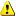 ÄNDRINGSHISTORIKÄNDRINGSHISTORIKÄNDRINGSHISTORIKÄNDRINGSHISTORIKVersionDatum för offentliggörandeÄndringSida1.016 november 2021Ursprunglig version (MFF 2021-2022)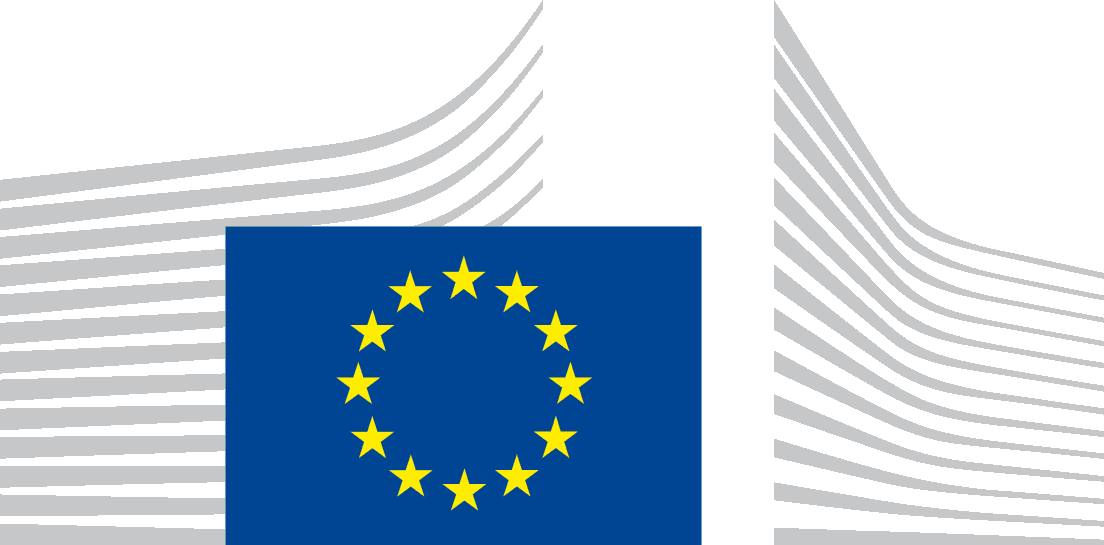 EUROPEISKA GENOMFÖRANDEORGANET FÖRUTBILDNING OCH KULTUR (Eacea)EACEA.B – Kreativitet, medborgarskap och gemensamma insatserEACEA.B.3 – Ett Europa för medborgarnaDelområdeBudget för delområdet1 – Vänortssamverkan4.500.000 EUR 2 – Nätverk av städer6.500.000 EUR Tidsplan och tidsfrister (preliminära)Tidsplan och tidsfrister (preliminära)Förslagsinfordrans öppnande:16 november 2021Sista ansökningsdag:24 mars 2022, kl. 17:00:00 CET (Bryssel)Utvärdering:mars-juni 2022Information om utvärderingsresultat:juni-juli 2022Undertecknande av bidragsavtal:augusti-november 2022TilldelningskriterierLägsta poäng för godkäntMaxpoängRelevans 2540Kvalitet – projektets utformning och genomförandeEj tillämpligt40GenomslagEj tillämpligt20Totalpoäng (för godkänt)70100